ANNEXE AExemples de phrases rythmiques tirés de la méthode Essential Elements.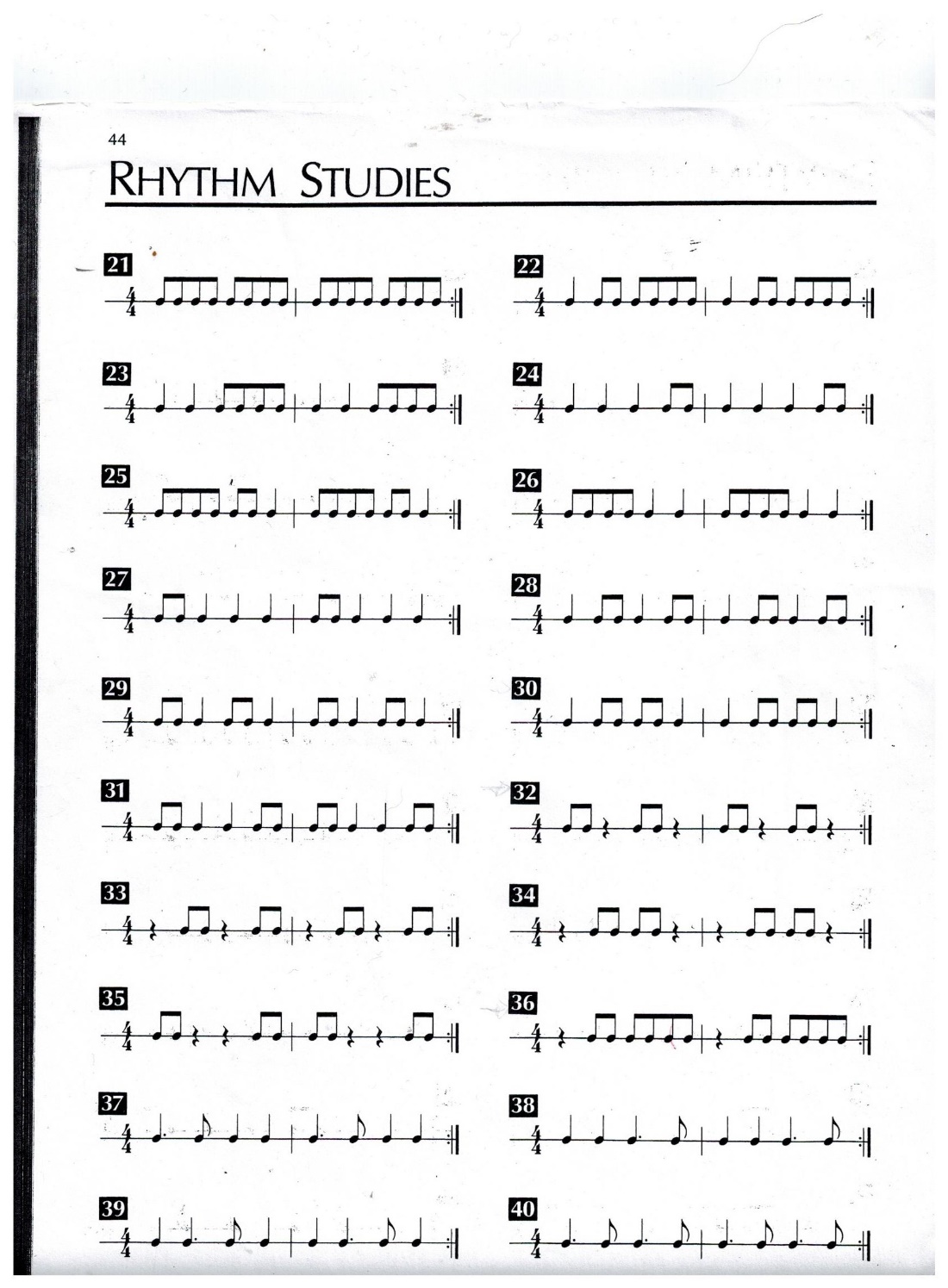 ANNEXE BLes rudimentsLégende :R : Main droiteL : Main gaucheNOTE : Les rudiments doivent être joués à différentes vitesses. La pratique en accelerando-decelerando est une stratégie largement répandue.________________________________________________________________Coups simples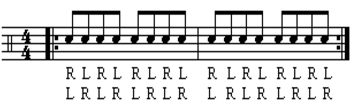 __________________________________________________________________________________________Roulements ouverts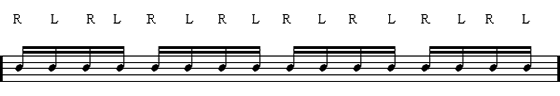 __________________________________________________________________________________________Flas : 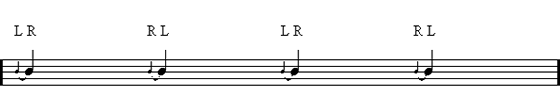 __________________________________________________________________________________________Paradiddles: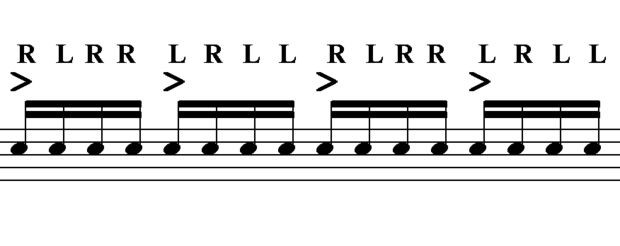 ANNEXE CÉvaluation technique : phrases rythmiques et rudimentsNom de l’élève : ___________________________________________________________________Commentaires :______________________________________________________________________________________________________________________________________________________________________________________________________________________________________________________ANNEXE DÉvaluation de la pièceNOM DE L’ÉLÈVE : _______________________________________________________Commentaires :______________________________________________________________________________________________________________________________________________________________________________________________________________________________________________________ANNEXE EFiche d’appréciationNom de l’élève : ______________________________________________________________1. Décrivez un des instruments entendus durant la vidéo « La quête sonore de Tom Jacques » en précisant les caractéristiques physiques (de quoi a-t-il l’air ?).__________________________________________________________________________________________________________________________________________________________________________________________________________________________________________2. Nommez les caractéristiques musicales de l’instrument que vous avez choisi au numéro 1 en identifiant :· La qualité du son :______________________________________________________________________________· Le timbre :______________________________________________________________________________· Le mode de production :______________________________________________________________________________3. Nommez des similitudes entre les instruments utilisés dans la vidéo de « La quête sonore de Tom Jacques » et ceux du projet vécu en classe. Vous devez faire la comparaison en indiquant des éléments relatifs à la qualité du son, au timbre et au mode de production.________________________________________________________________________________________________________________________________________________________________________________________________________________________________________________________________________________________________________________________4. Nommez des différences entre les instruments utilisés dans la vidéo « La quête sonore de Tom Jacques » et ceux du projet vécu en classe. Vous devez faire la comparaison en indiquant des éléments relatifs à la qualité du son, au timbre et au mode de production.________________________________________________________________________________________________________________________________________________________________________________________________________________________________________________________________________________________________________________________________________________________________________________________________________________________________________________________________________________________________________________________________________________________________________________________________________________________________________________5. Décrivez l’instrument que vous préférez dans la vidéo « La quête sonore de Tom Jacques ». L’instrument doit être différent de celui du numéro 1. N’oubliez pas d’indiquer les éléments relatifs à la qualité du son, au timbre et au mode de production.________________________________________________________________________________________________________________________________________________________________________________________________________________________________________________________________________________________________________________________________________________________________________________________________________________________________________________________________________________________________________________________________________________________________________________________________________________________________________________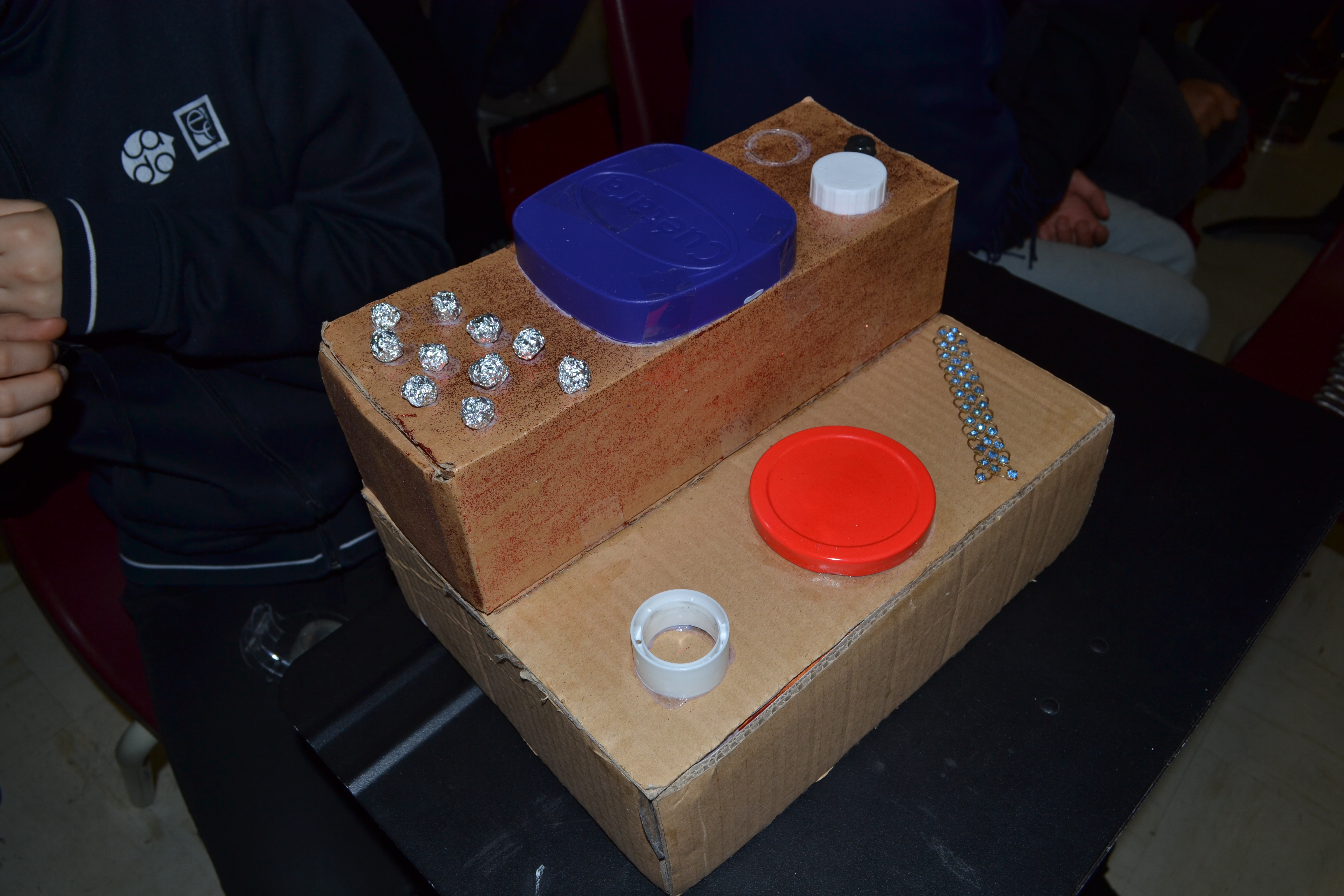 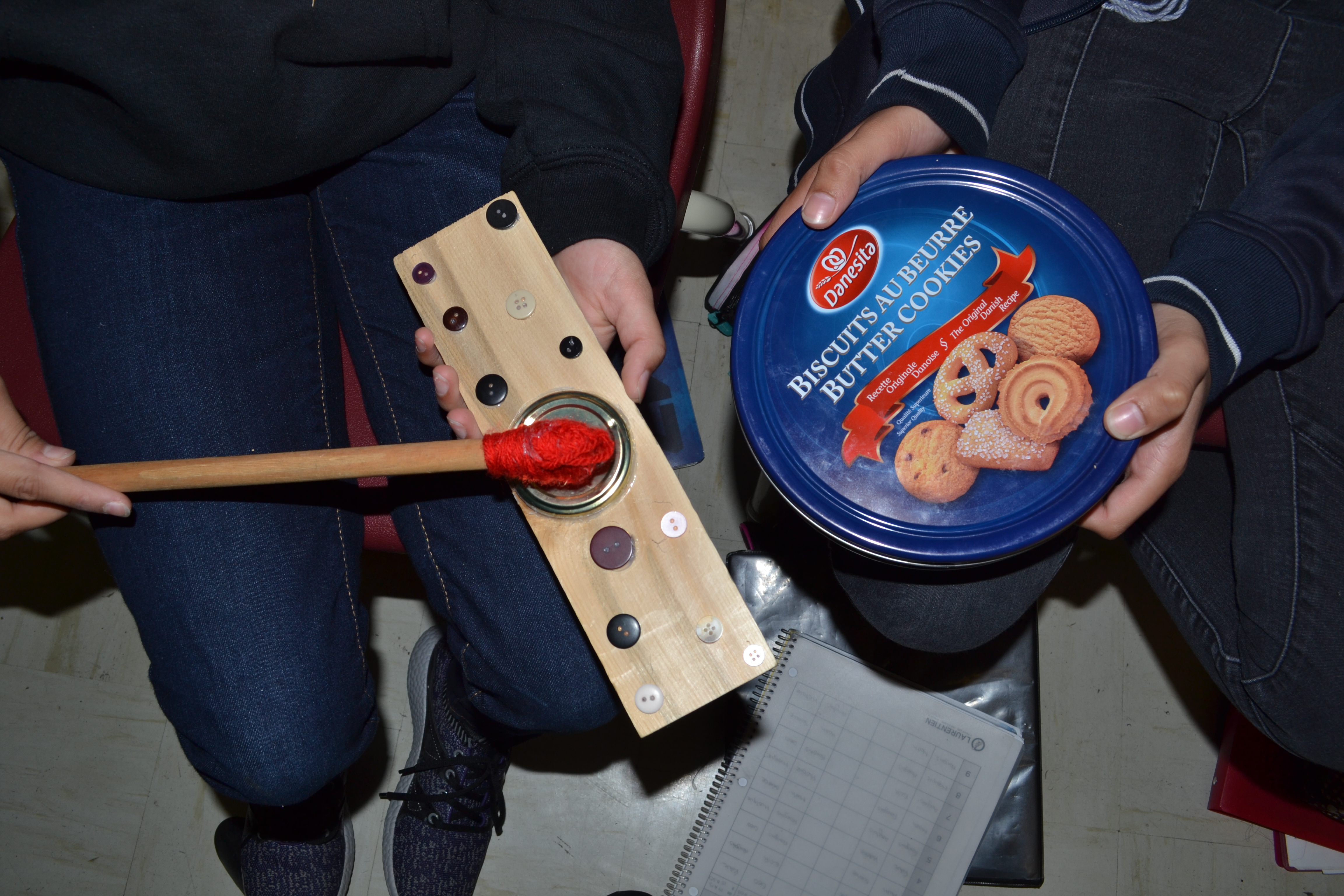 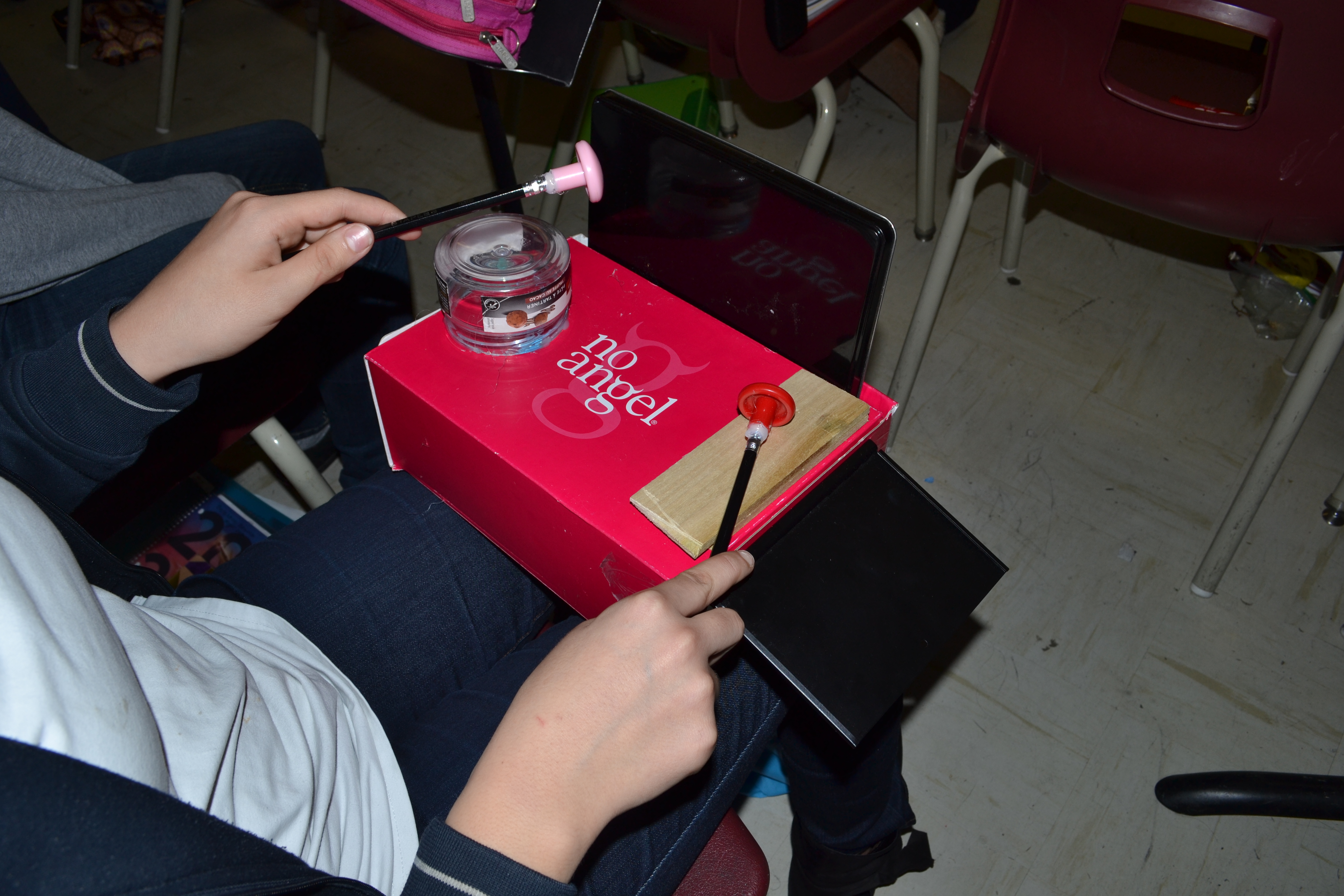 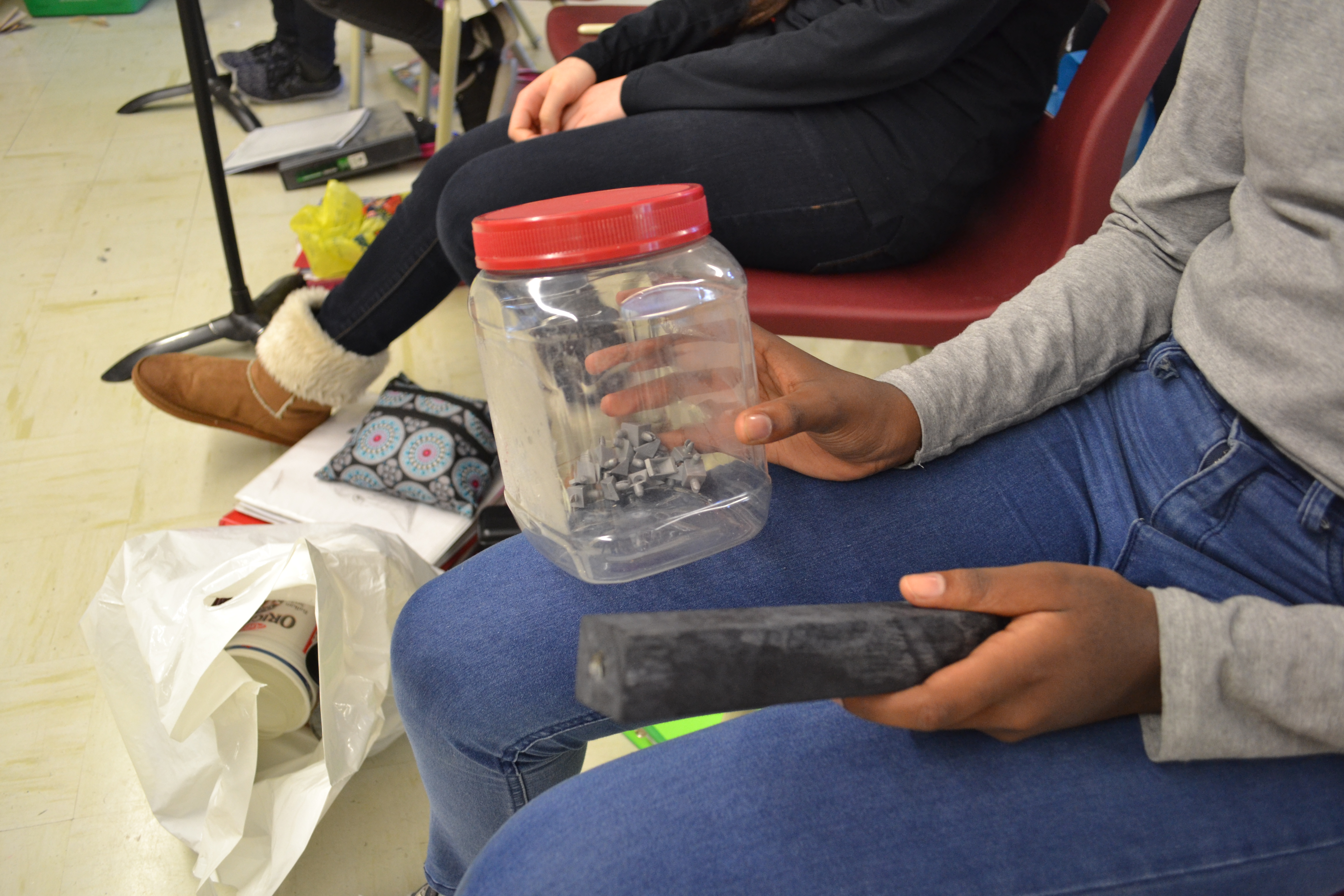 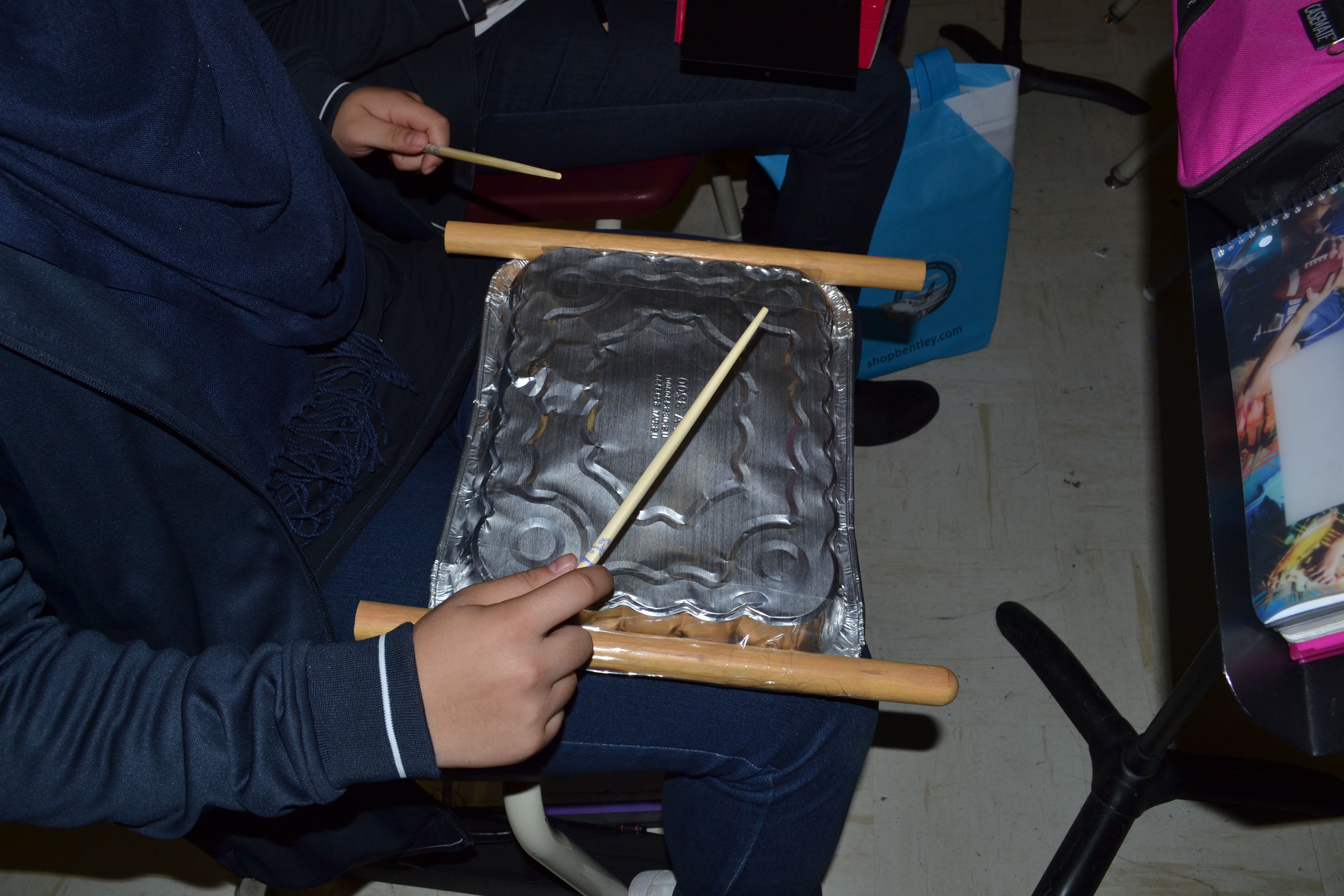 DESCRIPTION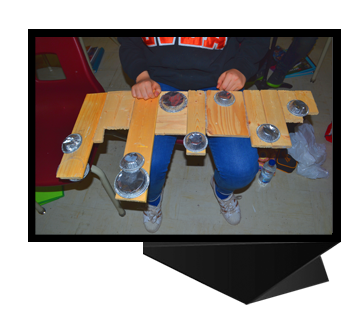 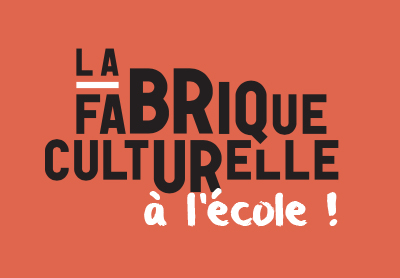 La percussion classiqueCYCLE : 1             PÉRIODES : environ 10Cette SAÉ peut être adaptée au 3e cycle du primaire.RÉSUMÉIl s’agit ici d’apprécier des œuvres de percussion pour ensuite interpréter une pièce à partir d’instruments inventés. Cette piste de situation d’apprentissage et d’évaluation est le fruit d’un partenariat avec La Fabrique culturelle de Télé Québec qui est né d’une recherche universitaire : Valorisation scolaire des contenus culturels numériques au Québec. COMPÉTENCESInterpréter des œuvres musicales.Apprécier des œuvres musicales.
DOMAINE GÉNÉRAL DE FORMATION Vivre ensemble et citoyenneté	INTENTIONS PÉDAGOGIQUESObjectif principal :Interpréter une œuvre d'ensemble de percussions non-conventionnelles.Objectifs secondaires :Créer un instrument de percussions non-conventionnelles.Maîtriser des techniques de bases de la percussion.Interpréter un arrangement pour percussions non-conventionnelles. RÉPERTOIRE D’EXTRAITS AUDIO OU VIDÉO LA QUÊTE SONOR DE TOM JACQUES – FABRIQUE CULTURELLE : https://goo.gl/HjcXHvIONISATION : https://goo.gl/tPVeFECAVALIERS (DRUMLINE) : https://goo.gl/8KaN7uSTOMP : https://goo.gl/SWWnZxREPÈRES CULTURELS Durant la préhistoire, les percussions étaient d'abord utilisées comme outil de communication.  De l'antiquité jusqu’à la renaissance, les percussions étaient fréquemment jouées pour accompagner d'autres musiciens ou pour marquer le pas et relayer les ordres aux soldats durant les campagnes militaires.  Le répertoire de la percussion classique débute à la période baroque. À cette époque, ce sont les percussions à peaux qui sont le plus souvent utilisées. Durant le classicisme viennois et plus particulièrement durant la période romantique, plusieurs nouvelles percussions font leur apparition dans les compositions. En effet, le répertoire de ces deux époques témoigne de l'utilisation de plus en plus fréquente de divers timbres de percussions, tels que différentes grosseurs de tambour, de triangles, de cymbales, de blocs de bois, de percussions à clavier et plus encore.Au début du 20e siècle, la percussion classique augmente en popularité chez les compositeurs. La recherche et le développement rythmique de l'époque expliquent cet engouement. De plus, l'apparition d'une grande variété de percussions de timbres différents ouvre de nouvelles possibilités musicales. Ce sont ces aspects qui ont inspiré le français Edgar Varèse à composer Ionisation, entre 1929 et 1931. Cette pièce est la plus marquante de tout le répertoire de la percussion classique puisque c'est la première fois qu'une œuvre est composée pour cet instrument, ce qui en fait la première pièce d'ensemble de percussions de l'histoire de la musique occidentale.   Aujourd'hui, le répertoire de la percussion classique est très varié puisque beaucoup de compositeurs intègrent des éléments d'autres styles musicaux, tels que la percussion du monde et la musique expérimentale. C'est le cas du groupe Stomp et de Tom Jacques. De plus, les différentes formes de musique militaire, particulièrement les marching bands, offrent un répertoire intéressant et accessible, ce qui assure une bonne relève de jeunes percussionnistes. TECHNIQUES Percussions non-conventionnellesPROCÉDÉS DE COMPOSITIONManipulation de timbresLANGAGE MUSICALIntensités et nuancesDurée	HauteurTimbresQualité du sonReprésentation graphiqueCode traditionnelStructuresForme : signes de renvoiTempo : lento, moderato, allegro, accelerando, rallentando, ad libidum, a tempo, ritenutoOrganisation rythmique : Chiffres indicateurs des mesures simplesMATÉRIELInstruments de percussions non-conventionnelles : tuyaux de plastiques, casseroles, planche de bois, chaises, bureaux, livres, casiers, instruments artisanaux, etc. Baguettes : de xylophone, de marimba, multi-percs, bout en nylon, bout en bois, balai, etc.Partitions Cahier Musicontact VOCABULAIRE DISCIPLINAIRE CIBLÉTimbre : bois, métal, plastique, autre.Qualité du son : sec, résonnant, granuleux, lisse.Phrases rythmiquesRudiments : coup simple, fla, roulement ouvert et paradiddle.Mode production du son (moyens sonors): baguettes, mains, autres objets. CRITÈRES D’ÉVALUATIONEfficacité de l'utilisation des éléments de techniques propres à la percussion.Fluidité de l'enchaînement des phrases rythmiques de l'œuvre.Constance dans l'application des règles relatives à la musique d'ensemble de percussions.Efficacité de l'utilisation du vocabulaire relié à la percussion classique pour communiquer son appréciation. OUTILS D’ÉVALUATIONGrille d’observationFiche d'appréciationJournal de bordDÉROULEMENTPHASE DE PRÉPARATION Activité d’ouverture : Mise en contexte et élément déclencheur (DGF), présentation et utilité de la tâches ainsi qu’attentes L'enseignant :Présenter la vidéo "La quête sonore de Tom Jacques".Poser la question : Que comprenez-vous de la vidéo de Tom Jacques ?Animer une discussion sur la percussion classique.Présenter les extraits musicaux afin de différencier les percussions conventionnelles et non-conventionnelles.Faire une démonstration pour présenter les différents timbres, qualités du son et modes de production.Expliquer le procédé de fabrication (artisanal ou non) des percussions non-conventionnelles.Faire une démonstration musicale avec des percussions non-conventionnelles.L'élève :Répondre à la question dans son journal de bord.Participer à la discussion.Noter l'information sur les timbres, les qualités du son et les modes de production dans le journal de bord.Créer un instrument de percussion non-conventionnelle. Il peut fabriquer un instrument ou utiliser un objet déjà existant (ex: des casseroles). Dans le journal de bord, l'élève devra préciser le timbre, la qualité du son et le mode production de son instrument.Faire une démonstration devant la classe. Cette étape sert à voir l'efficacité de l'instrument.Activité d’activation des connaissances antérieures :L'enseignant :Faire un rappel des chiffres indicateurs et des figures de rythmes et de silences. Faire un exposé sur l'histoire de la percussion tel qu'indiqué dans la section repère culturel.L'élève :Faire des exercices de révisions sur les chiffres indicateurs et des figures de rythmes et de silences dans le cahier Musicontact. PHASE DE RÉALISATIONActivité d’appréciation/modélisation : apprentissage des nouveaux savoirs et savoirs-faireL'enseignant :Faire une démonstration de la posture et de la tenue de baguettes.Présenter les rudiments de base de la percussion : coup simple, roulement ouvert, fla et paradiddle.Composer et distribuer des exemples de phrases rythmiques d'une ou deux mesures.Animer des pratiques d'ensemble de percussions pour les élèves.Évaluer les élèves sur leur interprétation des phrases rythmiques et des rudiments.L'élève:Noter les rudiments dans le journal de bord.Pratiquer la posture et la tenue de baguette en faisant des coups simples.Pratiquer les autres rudiments et les phrases rythmiques sur leur instrument ou sur les percussions du cours de musique, selon les besoins. Note : pratiquer lentement.PHASE DE RÉALISATIONActivité de développement de ou des compétencesL'enseignant :Composer une pièce pour ensemble de percussions non-conventionnelles. Les phrases rythmiques et les rudiments seront intégrés à la partition finale. Transcrire et distribuer la partition aux élèves.Faire une démonstration pratique de la partition.Enseigner des stratégies de pratique selon les situations vécues en classe.Animer des répétitions.Évaluer les élèves sur leur interprétation de la pièce.Présenter, à nouveau, la vidéo de Tom Jacques.Distribuer la fiche d'appréciation de la vidéo de Tom Jacques. Exemples de questions : quels timbres sont entendus dans la vidéo ? Quelles qualités du son ? Quels modes de production ?L'élève :Se présenter aux répétitions.Pratiquer les rudiments, les phrases rythmiques et la partition à différents tempi: lentement d'abord jusqu'à la vitesse a tempo. Répéter les passages problématiques.Pratiquer et répéter la partition section par section.Répéter la partition du début à la fin.Utiliser des stratégies de pratique au besoin.Compléter la fiche d'appréciation.PHASE D’INTÉGRATIONActivité récapitulation/objectivationExamen pratiqueFiche d'appréciationSpectacle de NoëlSpectacles pour le comité Caravane (devant des élèves des écoles primaires du quartier).Enregistrement.RECUL RÉFLEXIF (éléments à améliorer et éléments à conserver de cette Activité – à remplir après avoir vécu la SAÉ)ExcellentBienSatisfaisantDifficileDifficileNe réponds pas aux exigencesPrécision rythmique des phrases de l’annexe A.Fluidité des phrases rythmiques de l’annexe A.Précision rythmique des : Coups simplesFlasParadiddlesRoulements ouvertsFluidité des :Coups simplesFlasParadiddlesRoulements ouvertsExcellentBienSatisfaisantDifficileNe réponds pas aux exigencesRespect de la partition :Phrases rythmiques RudimentsNuancesRespect des indications du chef d’orchestre :TempoEntrées et coupuresExpressivité générale de l’œuvre :